技术领域及背景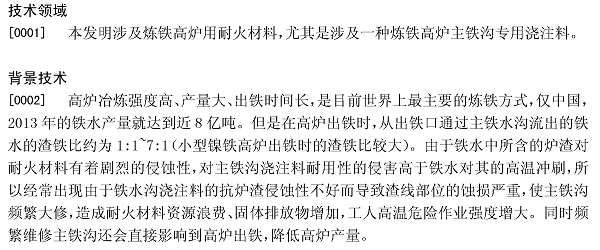 